План работы 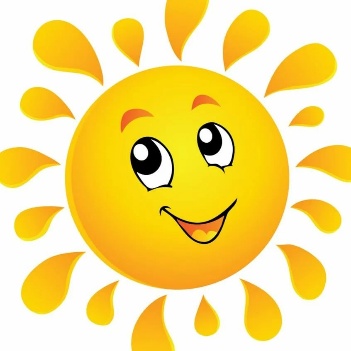 с дневным пребыванием детейоздоровительного лагеря «Солнышко»25.03.2024-30.03.2024ДатаДатаМероприятиеВремя проведенияОтрядыОтветственные25.0325.03День охраны окружающей средыДень охраны окружающей средыДень охраны окружающей средыДень охраны окружающей среды25.0325.03Беседы по правилам безопасного поведения в лагере «Безопасные каникулы»в течение дня1,2Воспитатели 25.0325.03Минутка безопасности «Безопасная дорога»9.40-10.001,2Воспитатели 25.0325.03Посещение районной библиотеки им. П. ПронузоИгровая программа «В мире природы»10.00-11.101-2Воспитатели 25.0325.03Подвижные игры на свежем воздухе11.20-12.101,2Воспитатели 25.0325.03Конкурс рисунков «Где живет здоровье»в течение дня1,2Воспитатели 25.0325.03Турнир-консилиум                   «Я выбираю здоровую пищу»15.00-15.501,2Воспитатели 25.0325.03Путешествие по стране правильного питания16.30-17.001,2Воспитатели 25.0325.03Подвижные игры на свежем воздухе17.00-18.001,2Воспитатели 26.0326.03День сказкиДень сказкиДень сказкиДень сказки26.0326.03Правила пожарной безопасности «Школа безопасности»9.40-10.001,2Воспитатель26.0326.03Посещение кинотеатра «Салют» «Снежная королева»10.00-11.201-2Воспитатель26.0326.03Подвижные игры на свежем воздухе11.20-12.101,2Воспитатели 26.0326.03Развлекательная программа ЦДТ15.00-15.501,226.0326.03Конкурс рисунков «Вместе со сказочными героями…»16.25-17.001,2Воспитатели 26.0326.03Подвижные игры на свежем воздухе17.00-18.001,2Воспитатели День творчества День творчества День творчества День творчества День творчества День творчества 27.03Познавательная беседа «Польза и опасность электричества»Познавательная беседа «Польза и опасность электричества»9.40-10.001,2Воспитатели 27.03Посещение ЦДТ. Творческая мастерская «Весёлая мастерская»Посещение ЦДТ. Творческая мастерская «Весёлая мастерская»10.00-11.101,2Воспитатели 27.03Подвижные игры на свежем воздухеПодвижные игры на свежем воздухе11.20-12.101,2Воспитатели 27.03Беседа  «Я и моё хобби»Беседа  «Я и моё хобби»15.00-15.501,2Воспитатели 27.03Конкурс рисунков на асфальте «Мир глазами детей»Конкурс рисунков на асфальте «Мир глазами детей»16.25-16.401,2Воспитатели 27.03Подвижные игры на свежем воздухеПодвижные игры на свежем воздухе17.00-18.001,2Воспитатели 28.03День юного гражданинаДень юного гражданинаДень юного гражданинаДень юного гражданинаДень юного гражданина28.03Беседа «Мы – юные граждане Республики Беларусь» Беседа «Мы – юные граждане Республики Беларусь» 9.40-10.001,2Воспитатели28.03Посещение военно – исторического комплекса «Партизанский лагерь» г. СтолбцыПосещение военно – исторического комплекса «Партизанский лагерь» г. Столбцы10.00 - 12.101Воспитатели28.03Посещение краеведческого музея «Экзотическое животные»Посещение краеведческого музея «Экзотическое животные»10.00 - 12.102Воспитатели28.03Познавательная программа «Символы нашей Родины»Познавательная программа «Символы нашей Родины»15.00-15.501,2Воспитатели28.03Беседа «Что значит быть гражданином?»Беседа «Что значит быть гражданином?»16.25-16.401,2Воспитатели28.03Подвижные игры на свежем воздухеПодвижные игры на свежем воздухе17.00-18.001Воспитатель29.03День памятиДень памятиДень памятиДень памятиДень памяти29.03Беседа «Что такое «геноцид»? Беседа «Что такое «геноцид»? 9.40-10.001,2Воспитатели29.03Посещение выставки краеведческого музея «Геноцид белорусского народа»Посещение выставки краеведческого музея «Геноцид белорусского народа»10.00 - 10.401-2Воспитатели29.03Игротека. Каникулы по мультяшкам. Несвижский РЦКИгротека. Каникулы по мультяшкам. Несвижский РЦК10.50-11.201-229.03Подвижные игры на свежем воздухеПодвижные игры на свежем воздухе11.20-12.101,2Воспитатель29.03Просмотр кинофильма «Брестская крепость - герой»Просмотр кинофильма «Брестская крепость - герой»15.00-15.501,2Воспитатель29.03Выставка рисунков «Мир без войны»Выставка рисунков «Мир без войны»16.25-16.401,2Воспитатель29.03Подвижные игры на свежем воздухеПодвижные игры на свежем воздухе17.00-18.001,2Воспитатели 30.03Безопасность и МыБезопасность и МыБезопасность и МыБезопасность и МыБезопасность и Мы30.03Минутка безопасности «Огонь – друг и враг человека»Минутка безопасности «Огонь – друг и враг человека»9.40-10.001,2Воспитатель30.03Спортивно-игровая программа «Силачи-ловкачи»Спортивно-игровая программа «Силачи-ловкачи»10.00-10.451,2Скакуновский И.С.30.03Просмотр мультфильма «Волшебная книга МЧС» Просмотр мультфильма «Волшебная книга МЧС» 10.45 - 11.101,2Воспитатель30.03Подвижные игры на свежем воздухеПодвижные игры на свежем воздухе11.20-12.101,2Воспитатель30.03Беседа «Безопасность в сети Интернет»Беседа «Безопасность в сети Интернет»15.00-15.501,2Воспитатель30.03Интеллектуальная игра «Безопасная дорога»Интеллектуальная игра «Безопасная дорога»16.30-17.001,2Воспитатель30.03Конкурс рисунков «Мой друг – Светофорчик»Конкурс рисунков «Мой друг – Светофорчик»в течение дня1,2Воспитатель30.03Подвижные игры на свежем воздухеПодвижные игры на свежем воздухе17.00-18.001,2Воспитатель